Pupil Voice Questions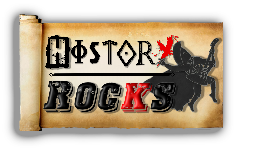 KS1 QuestionsPupil Voice QuestionsKS2 QuestionsTopic specificTopic specificWhat are you learning about in history at the minute?What have you learnt about before this in history?Do you know why you are learning about this?Can you tell me something that you find interesting about this topic?Are there any special words that your teacher uses in history lessons?Is what you’re learning about anywhere near us or somewhere else in the country/world?Did this event happen/person live recently or a long time ago?Do you think this is an important thing to be learning about?Do you think this will help you with your learning next year?Attitudes to learningAttitudes to learningDo you like learning about history?What kinds of topics/history do you find interesting?Do you think we should do more or less history in school?How do you think you learn best in history lessons? – writing, acting, drawing, using technology etc.Do you think history is too hard, too easy or just right?Engaging with historyEngaging with historyWhat kinds of activities have you done in history?What kinds of resources has your teacher showed you in history?What kinds of things would make history more exciting?Are there any bits of history that you would like to know more about?Do you learn about history outside of school?Perceptions of teachingPerceptions of teachingDo you think your teacher likes history?How can you tell?Does your teacher make history exciting?Can you ask your teacher for help if you are stuck?Do you think your teacher knows lots about history?Does your teacher give you challenges/extensions when you’ve finished your work?History in schoolHistory in schoolHow often do you think you do history lessons?Do you think you do enough history in school?Do you know what other history topics are taught around school?Do you know who is in charge of history in our school?Can you tell me where any history work is on display in school?Do you learn about history in any other subjects, like English?If you wanted to find out more about a history topic, is there somewhere or someone in school who could help you with that?Progression of skills and understandingProgression of skills and understandingDo you think you have become better at history?Do you want to get better at history?How do you think you can make your work better in history?Have you done anything in history that you are proud of?Can you tell me what these words mean? (Select appropriate words for year group)Topic specificTopic specificWhat are you learning about in history at the minute?Do you know what other history topics you will be doing this year?Can you tell me something that you find interesting about this topic?What kinds of vocabulary does your teacher uses in history lessons?Do you know why you are learning this?Do you know how this topic links to other history topics in your year?Are there any themes that you’ve been learning about in this topic or other topics?Do you think that any of this will help you with your learning next year?Attitudes to learningAttitudes to learningDo you like learning about history?What kinds of topics/history do you find interesting?Do you think we do an appropriate amount of history in our school?Do you think you have a variety of different activities in history?What is the easiest/most challenging aspect of history?Do you think history was better in KS1, KS2 or the same?If you could do any topic in school again, what would it be and why?Engaging with historyEngaging with historyWhat kinds of activities/tasks have you done in history?Do the resources your teacher uses engage you? Do we need more resources?Do you ever get to be a part of the teaching of history or does the teacher do it all?How does the class respond when you know you are going to do a history lesson?Do you learn about history outside of school?Do you think your teacher engages you with history in school?Can you tell me about a piece of work or activity in history that you were proud of?Perceptions of teachingPerceptions of teachingDo you think your teacher likes history? How can you tell?Could your teacher make history more exciting?Does your teacher correct you if you make mistakes?Do you think your teacher is confident with history?When you have finished your tasks, what does your teacher say to you?What kind of feedback do you get from your work?History in schoolHistory in schoolHow often do you do history lessons?Do you think that you do more/less history than others in school?Do you know who is in charge of history in our school?Do any of the history displays in school engage you? What do you like/dislike about them?Do you think that history is an important subject in our school?Could the school do more to encourage people to learn about history? Lunch time or after school clubs? Themed Days?Progression of skills and understandingProgression of skills and understandingCan you tell me any skills that you have been taught in history?Do you think history has its own set of skills?What does the word ‘enquiry’ mean? Have you conducted any enquiries?If you were asked to do research for a project, what would you use to help you?Can you explain what ‘chronology’ or ‘chronological order’ means?How do you think we know about the past?What is the difference between a primary and a secondary source?What do you think you should be able to do in history when you leave our school?Do you think you have learnt anything in the long-term, something that has really stuck with you?Do you think that what you learnt in KS1 was linked to what you learnt in KS2?Can you give me an example of continuity or change in the history that you have learnt?Can you give me an example of cause and effect in history?Do you think that you understand how lots of history is connected to each other?Do you think it is important to improve in history?Do you think your teachers help you improve your history skills?Children’s questions for teachersChildren’s questions for teachers